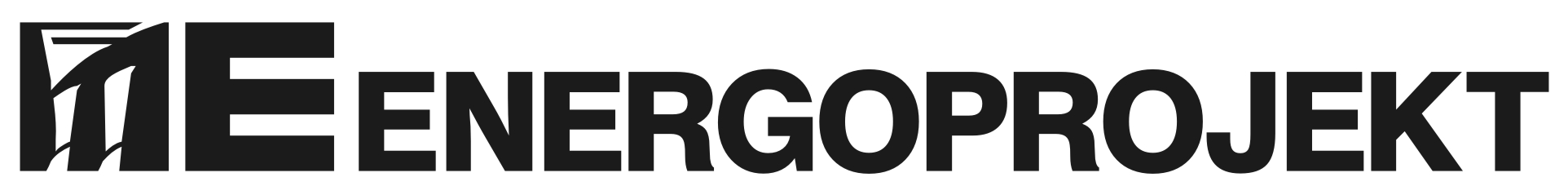 IZVEŠTAJ O BITNOM DOGAĐAJU(Održavanje skupštine akcionara)Energoprojekt ENERGODATA a.d.Izveštaj je napravljen u skladu sa čl. 64  Zakona o tržištu hartija od vrednosti i drugih finansijskih instrumenata i Pravilnika o sadržini i načinu izveštavanja javnih društava i obaveštavanju akcija sa pravom glasa AKCIONARSKO DRUŠTVO ENERGOPROJEKT ENERGODATA, BEOGRAD, BUL. MIHAILA PUPINA BR. 12, MATIČNI BROJ 07023081, DELATNOST 30020 Na XXXVI SEDNICI SKUPŠTINE AKCIONARA ENERGOPROJEKT ENERGODATA ODRŽANOJ DANA  25.06.2010.G.DONETE SU SLEDEĆE ODLUKE:1. IMENOVANA JE KOMISIJA ZA GLASANJE 2. IZVRŠEN JE IZBOR PREDSEDNIKA SKUPŠTINE ENERGOPROJEKT ENERGODATA a.d.,3. RAZMATRAN JE:- IZVEŠTAJ O SPROVOĐENJU POSLOVNE POLITIKE I - INFORMACIJA O TEKUĆEM POSLOVANJU4. USVOJENI SU: KONSOLIDOVANI FINANSIJSKI IZVEŠTAJI DRUŠTVA, IZVEŠTAJI UPRAVNOG ODBORA, IZVEŠTAJI EKSTERNOG REVIZORA I IZVEŠTAJI NADZORNOG ODBORA U VEZI SA KONSOLIDOVANIM FINANSIJSKIM IZVEŠTAJIMA DRUŠTVA ZA 2009. GODINUFINANSIJSKI IZVEŠTAJI DRUŠTVA, KAO I IZVEŠTAJI UPRAVNOG ODBORA, IZVEŠTAJI  EKSTERNOG REVIZORA I IZVEŠTAJI NADZORNOG ODBORA U VEZI SA FINANSIJSKIM IZVEŠTAJIMA DRUŠTVA ZA 2009. GODINU 5. DONETA JE ODLUKA O RASPODELI GODIŠNJE DOBITI DRUŠTVA ZA 2009.GODINU: 6.DONETA JE ODLUKA O  IZBORU  REVIZORA  I ODREĐENA MU JE NAKNADA ZA RAD7. IZABRANI SU ČLANOVI UPRAVNOG ODBORA DRUŠTVAZa nezavisne članove Upravnog odbora izabrani su:1. Slobodan Kumanudi, nezavisni član 2. mr Dragan Aleksić, nezavisni članZa ostale (izvršne i neizvršne ) članove izabrani su :3. mr Vladan Pantović, član4. Miomir Rakić, član5. Miloš Milinović, članObaveštenje o održavanju skupštine objaviće se i na Web sajtu www.energodata.rs sa kompletnim tekstovima odluka.		PREDSEDNIK  SKUPŠTINE 		ENERGOPROJEKT ENERGODATA a.d.		Momčilo Jevtić, dipl. pravnik		_________________________________